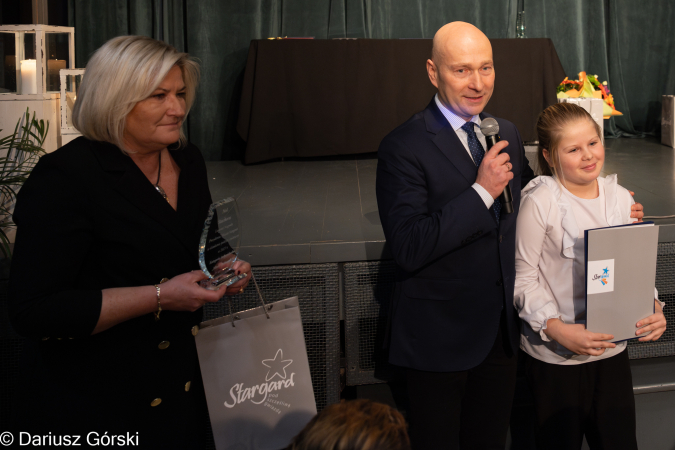 Mamy zaszczyt podzielić się wielkim wyróżnieniem!!!Nagrodę Prezydenta Miasta Stargard 
w Kategorii „Młody Społecznik” otrzymała  Nel Stachera, 
uczennica klasy VB Szkoły Podstawowej nr 9 w Stargardzie. 
Nel na co dzień bardzo aktywnie działa w Szkolnym Kole Wolontariatu, prowadzonym przez nauczycielkę edukacji wczesnoszkolnej – Panią Katarzynę Dudek.Szkolne Koło Wolontariatu w Zespole Szkół w Stargardzie 
również otrzymało wyróżnienie w dziedzinie polityki społecznej.Nel, wolontariuszom SKW i Pani Kasi Dudek 
serdecznie gratulujemy!!!Jesteście WIELCY 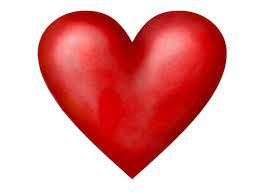 